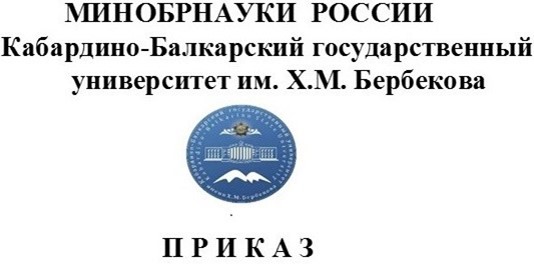                16 марта 2020 г.  № 81/О             г. НальчикО создании оперативного штабав целях предупреждения и предотвращенияраспространения коронавирусной инфекцииВ целях предупреждения и предотвращения распространения коронавирусной инфекции (2019-nCoV) и защиты здоровья обучающихся и сотрудников Кабардино-Балкарского государственного университета им. Х.М. Бербекова приказываю:Создать и утвердить оперативный штаб в нижеследующем составе:Альтудов Юрий Камбулатович – ректор ФГБОУ ВО «Кабардино- Балкарский государственный университет им. Х.М. Бербекова», руководитель;Лесев Вадим Николаевич – первый проректор - проректор по учебной работе, заместитель руководителя оперативного штаба.Члены оперативного штаба:Кушхов Хусейн Сагидович – и.о. проректора по стратегическому развитию и международным связям;Хаширова Светлана Юрьевна – проректор по научно- исследовательской работе;Кажаров Артур Гусманович – и.о. проректора по довузовской подготовке и ДПО;Геккиев Султан Заурович – проректор по воспитательной работе и социальным вопросам;Мустафаев Магомет Шабазович – директор института стоматологии и челюстно-лицевой хирургии, профессор;Хежев Толя Амирович – директор института архитектуры, строительства и дизайна;Тамазов Муслим Султанович – директор социально-гуманитарного института;Михайленко Ольга Ивановна – директор института педагогики, психологии и физкультурно-спортивного образования;Шапсигов Альберт Хусенович – директор высшей школы международного образования;Черкесова Наталья Васильевна – директор института информатики, электроники и робототехники;Гукепшоков Мурат Хасанбиевич – директор института права, экономики и финансов;Кунижев Борис Иналович – директор института физики и математики;Хараев Арсен Мухамедович – директор института химии и биологии;Мизиев Исмаил Алимович – декан медицинского факультета;Пшибиева Светлана Владимировна – директор медицинского колледжа КБГУ;Этуева Залина Хамидбиевна – и.о. директора колледжа информационных технологий и экономики КБГУ;Канлоев Алим Магамедович – заместитель директора института архитектуры, строительства и дизайна по СПО;Ашабокова Фатима Казимухамедовна – директор педагогического колледжа ИПП и ФСО КБГУ;Лигидов Рамазан Муаедович – начальник управления образовательной политики;Алакаев Арсен Михайлович – помощник ректора, начальник управления внутреннего контроля КБГУ;Махиева Танзиля Тахировна – помощник ректора, директор департамента сопровождения проектов НТИ и общественных мероприятий;Пшеунов Ратмир Борисович – начальник организационно-распорядительного управления;Ашинова Ирина Викторовна – ученый секретарь КБГУ;Балкизов Руслан Борисович – начальник управления безопасности;Лихов Залимхан Русланович – начальник управления по организации приема;Емкужев Залимхан Хасанбиевич – начальник управления по работе с иностранными учащимися;Шурдумов Хасан Исмаилович – начальник I части;Калмыков Бетал Борисович – начальник 2 отдела;Атласкиров Руслан Ауесович – начальник службы чрезвычайных ситуаций и технической безопасности;Калмыкова Асият Мартиновна – начальник управления бухгалтерского учёта - главный бухгалтер;Синцов Евгений Анатольевич – начальник управления организации бюджетного процесса, экономики и планирования;Чихрадзе Сергей Леонидович – начальник контрактной службы;Машукова Елена Малильевна – начальник управления кадрового и правового обеспечения; Чеченов Борис Шаухалович – директор Эльбрусского учебно-научного комплекса;Тураев Виктор Махамадиевич – директор студенческого городка КБГУ;Кясов Астемир Хасанович – начальник управления по молодежной политике и воспитательной работе;Керефов Ислам Заурбиевич – начальник управления эксплуатации имущественного комплекса;Кобозев Игорь Львович – председатель первичной профсоюзной организации; Нахушева Зарема Адамовна – директор центра новых образовательных технологий; Маржохова Мадина Юрьевна – заведующая кафедрой инфекционных болезней медицинского факультета.Руководителям всех подразделений усилить меры по обеспечению безопасных условий обучения, воспитания обучающихся и санитарно- эпидемиологического контроля в КБГУ.Директорам институтов и колледжей, директору высшей школы международного образования, декану медицинского факультета обеспечить наличие всех лекционных, практических и иных материалов, необходимых для организации контактной работы обучающихся и педагогических работников в электронной информационно-образовательной среде КБГУ.Руководителям структурных подразделений, осуществляющих образовательную деятельность, обеспечить реализацию образовательных программ в полном объеме.Управлению по молодежной политике и воспитательной работе, заместителям директоров (декана) по воспитательной работе, кураторам академических групп активизировать воспитательную работу, направленную на развитие личности, создание условий для самоопределения и социализации обучающегося на основе социокультурных, духовно-нравственных ценностей и принятых в обществе правил, и норм поведения в интересах человека, семьи, общества и государства.Начальнику управления по информатизации Лазареву Л.И. обеспечить бесперебойную работу электронной информационно-образовательной среды КБГУ.Начальнику управления организации бюджетного процесса, экономики и планирования Синцову Е.А. подготовить дополнительную смету расходов.Начальнику УБУ - главному бухгалтеру Калмыковой А.М. и начальнику контрактной службы Чихрадзе С.Л. осуществить необходимые закупки в установленном законом порядке.ОСНОВАНИЕ: проект приказа начальника УК и ПО Машуковой Е.М., резолюция ректора Альтудова Ю.К.РЕКТОР                                                           Ю.К. АЛЬТУДОВСОГЛАСОВАНО:            первый проректор –            проректор по УР                                ______________       В.Н. Лесев начальник УОБПЭ и П                        ______________      Е.А. Синцов начальник УБУ-  гл. бухгалтер           ______________      А.М. Калмыкова начальник контрактной службы          ______________     С.Л. Чихрадзеначальник УК и ПО                             ______________      Е.М. Машукова            начальник ОРУ                                     ______________      Р.Б. ПшеуновКорректор общего отдела ОРУ Гонгапшева К.А.                                                                                                                                                                Технический                       исполнитель:                      Машезова М.Р.                       к.т. 42-52-54